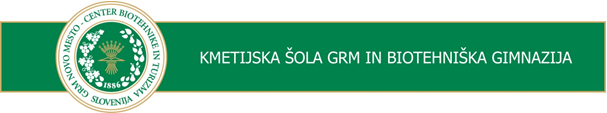 Dogodek »Postani naš dijak za en dan« na KMETIJSKI ŠOLI GRM IN BIOTEHNIŠKI GIMNAZIJI, Sevno 13, Novo mestoPozdravljen/-a!Veseli nas, da si se odločil/-a, da preživiš en dan kot dijak/-inja naše šole.Devetošolci se boste v petek, 16. decembra 2022, ob 7.30, zbrali v veliki predavalnici v prizidku šole. Po uvodnem delu in razdelitvi v skupine boste skupaj z dijaki spremljevalci odšli v razrede k pouku, ki se bo za vas pričel ob 8.20 in zaključil ob 11.50, prejeli boste tudi malico. Med 12. in 13. uro bo možen tudi ogled šolskega posestva. Ta dan je namenjen programu biotehniška gimnazija.Prijavnico pošlji koordinatorici dogodka na Kmetijski šoli Grm in biotehniški gimnaziji Anici Možina na naslov: anica.mozina@guest.arnes.si do petka, 9. decembra 2022. Dodatne informacije: 07/39 34 717 Anica Možina, knjižničarka.Novo mesto, 22. 11. 2022                                                           Ravnateljica: Vida Hlebec, prof. ________________________________________________________________________________________________________________Prijavnica na dogodek »Postani naš dijak za en dan«                     (petek, 16. 12. 2022 – biotehniška gimnazija) na Kmetijski šoli Grm in biotehniški gimnaziji  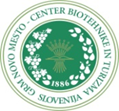 Priimek in ime učenca:________________________________________________________Priimek in ime staršev: __________________________ Tel. št. staršev: _________________ Osnovna šola: ________________________________________________________________ Kako si predstavljaš dan pri nas?____________________________________________________________________________________________________________________________Datum: _______________________________ Podpis staršev: _________________________